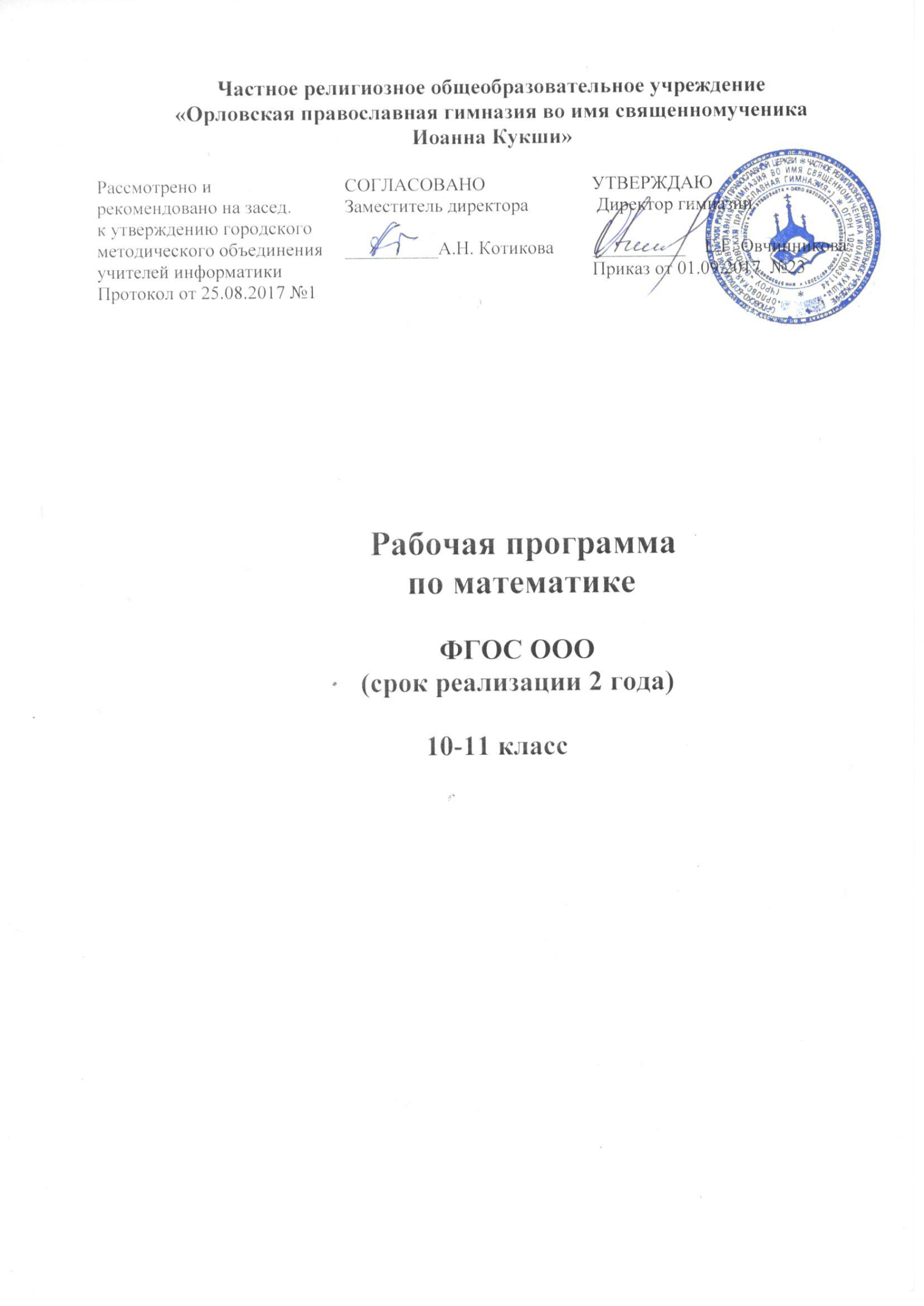 10 - 11 классыРАБОЧАЯ ПРОГРАММА СРЕДНЕГО (ПОЛНОГО) ОБЩЕГО ОБРАЗОВАНИЯ ПО МАТЕМАТИКЕ. ПРОФИЛЬНЫЙ УРОВЕНЬРабочая программа по математике составлена на основе федерального компонента государственного стандарта среднего (полного) общего образования на базовом уровне с использованием Программы общеобразовательных учреждений. 10-11 классы. Составитель Т.А.Бурмистрова,  изд. «Просвещение»,  2010 г. Рабочая программа конкретизирует содержание предметных тем образовательного стандарта и дает распределение учебных часов по разделам курса. Общая характеристика учебного предмета: При изучении курса математики продолжаются и получают развитие содержательные линии: «Алгебра», «Функции», «Уравнения и неравенства», «Геометрия», «Элементы комбинаторики, теории вероятностей, статистики и логики», вводится линия «Начала математического анализа». Планируемые результаты освоения учебного предмета«Алгебра и начала анализа» (10 класс)Ученик научится:выполнять арифметические действия, сочетая устные и письменные приемы, применение вычислительных устройств; находить значения корня натуральной степени, степени с рациональным показателем, используя при необходимости вычислительные устройства; пользоваться оценкой и прикидкой при практических расчетах;проводить по известным формулам и правилам преобразования буквенных выражений, включающих степени, радикалы, тригонометрические функции;вычислять значения числовых и буквенных выражений, осуществляя необходимые подстановки и преобразования;Функции и графикиУченик научится:определять значение функции по значению аргумента при различных способах задания функции; строить графики изученных функций;описывать по графику и в простейших случаях по формуле поведение и свойства функций, находить по графику функции наибольшие и наименьшие значения;решать уравнения, простейшие системы уравнений, используя свойства функций и их графиков;Начала математического анализаУченик научится:вычислять производные элементарных функций, используя справочные материалы; исследовать в простейших случаях функции на монотонность, находить наибольшие и наименьшие значения функций, строить графики многочленов и простейших рациональных функций с использованием аппарата математического анализа;Уравнения и неравенстваУченик научится:решать рациональные, простейшие иррациональные и тригонометрические уравнения, их системы;составлять уравнения и неравенства по условию задачи;использовать для приближенного решения уравнений и неравенств графический метод;изображать на координатной плоскости множества решений простейших уравнений и их систем;Элементы комбинаторики, статистики и теории вероятностейУченик научится:решать простейшие комбинаторные задачи методом перебора, а также с использованием известных формул;вычислять в простейших случаях вероятности событий на основе подсчета числа исходов.Содержание учебного предмета «алгебра и начала анализа» (10 класс)Преобразования простейших выражений, включающих арифметические операции. Основы тригонометрии. Синус, косинус, тангенс, котангенс произвольного угла. Радианная мера угла. Синус, косинус, тангенс и котангенс числа. Основные тригонометрические тождества. Формулы приведения. Синус, косинус и тангенс суммы и разности двух углов. Синус и косинус двойного угла. Формулы половинного угла. Преобразования суммы тригонометрических функций в произведение и произведения в сумму. Выражение тригонометрических функций через тангенс половинного аргумента. Преобразования простейших тригонометрических выражений. Арксинус, арккосинус, арктангенс числа. ФУНКЦИИФункции. Область определения и множество значений. График функции. Построение графиков функций, заданных различными способами. Свойства функций: монотонность, четность и нечетность, периодичность, ограниченность. Промежутки возрастания и убывания, наибольшее и наименьшее значения, точки экстремума (локального максимума и минимума). Графическая интерпретация. Примеры функциональных зависимостей в реальных процессах и явлениях. Обратная функция. Область определения и область значений обратной функции. График обратной функции. Вертикальные и горизонтальные асимптоты графиков. Графики дробно-линейных функций. Тригонометрические функции, их свойства и графики; периодичность, основной период.Преобразования графиков: параллельный перенос, симметрия относительно осей координат и симметрия относительно начала координат, симметрия относительно прямой y = x, растяжение и сжатие вдоль осей координат. НАЧАЛА МАТЕМАТИЧЕСКОГО АНАЛИЗАПонятие о пределе последовательности. Существование предела монотонной ограниченной последовательности. Длина окружности и площадь круга как пределы последовательностей. Бесконечно убывающая геометрическая прогрессия и ее сумма.Понятие о непрерывности функции.Понятие о производной функции, физический и геометрический смысл производной. Уравнение касательной к графику функции. Производные суммы, разности, произведения, частного. Производные основных элементарных функций. Применение производной к исследованию функций и построению графиков. Примеры использования производной для нахождения наилучшего решения в прикладных, в том числе социально-экономических, задачах.УРАВНЕНИЯ И НЕРАВЕНСТВАПростейшие тригонометрические уравнения. Решения тригонометрических уравнений. Простейшие тригонометрические неравенства.Формы организации учебных занятий.традиционный урокурок-практикум по решению задачлекциясеминарзачетконференцияобобщение знанийконтрольная работауроки-презентациивидеоурокипробные тесты в форме ЕГЭ и др.Виды учебной деятельности.Овладение навыками самостоятельного приобретения новых знаний, организации учебной деятельности, постановки целей, планирования, самоконтроля и оценки результатов своей деятельности, умениями предвидеть возможные результаты своих действий;Понимание различий между исходными фактами и гипотезами для их объяснения, теоретическими моделями и реальными объектами, овладение универсальными учебными действиями на примерах гипотез для объяснения известных проверки выдвигаемых гипотез, разработки теоретических моделей процессов или явлений; фактов и экспериментальнойФормирование умений воспринимать, перерабатывать и предъявлять информацию в словесной, образной, символической формах, анализировать и перерабатывать полученную информацию в соответствии с поставленными задачами, выделять основное содержание прочитанного текста, находить в нем ответы на поставленные вопросы и излагать его;Приобретение опыта самостоятельного поиска, анализа и отбора информации с использованием различных источников и новых информационных технологий для решения познавательных задач;Формирование умений работать в группе с выполнением различных социальных ролей, представлять и отстаивать свои взгляды и убеждения, вести дискуссию.Тематический план: 10 класс  - алгебра  и начала анализа (3 ч  в неделю, всего 105ч) Литература.1. Алгебра и начала анализа. 10-11 кл. под ред.Ш.А. Алимов, Ю.М. Калягин. Просвещение. 2003.2. Самостоятельные и контрольные работы по алгебре и началам анализа. 10-11 кл. А.П. Ершова, В.В. Голобородько. Илекса. 2014.Тематический план: 10 класс  -   Геометрия    (2 ч  в неделю, всего 68, резерв 2ч )Литература.Погорелов А.В. Геометрия: Учеб. для 7—11  кл. общеобразоват. учреждений. - М: Просвещение, 2003.Самостоятельные и контрольные работы по геометрии. 10 кл. А.П.Ершова, В.В.Голобородько. Илекса.2014.Дидактические материалы по геометрии. Дудницын.Контрольные и проверочные работы по геометрии. 7-11 кл. А.И.Медяник. Дрофа.2010.Тесты. Геометрия. 10-11 кл. П.И.Алтынов. Дрофа. 2002.Планируемые результаты освоения учебного предмета «Алгебра и начала анализа» (11 класс)В результате изучения математики на базовом уровне ученик должен          знать/пониматьисторию развития понятия числа, создания математического анализа, возникновения и развития геометрии;универсальный характер законов логики математических рассуждений, их          применимость во всех областях человеческой жизни;значение математической науки для решения задач, возникающих в теории и практике; широту и в то же время ограниченность применения математических методов к анализу и исследованию процессов и явлений в природе и обществе;значение практики и вопросов, возникающих в самой математике для формирования и развития математической деятельности;вероятностный характер различных процессов окружающего мира;Алгебрауметьвыполнять арифметические действия, сочетая устные и письменные приемы, применение вычислительных устройств; находить значения корня натуральной степени, степени с рациональным показателем, логарифма, используя при необходимости вычислительные устройства; пользоваться оценкой и прикидкой при практических расчетах;проводить по известным формулам и правилам преобразования буквенных выражений, включающих степени, радикалы, логарифмы и тригонометрические функции;вычислять значения числовых и буквенных выражений, осуществляя необходимые подстановки и преобразования;использовать приобретенные знания и умения в практической деятельности и повседневной жизни для:практических расчетов по формулам, включая формулы, содержащие степени, радикалы, логарифмы и тригонометрические функции, используя при необходимости справочные материалы и простейшие вычислительные устройства;Функции и графикиуметьопределять значение функции по значению аргумента при различных способах задания функции; строить графики изученных функций;описывать по графику и в простейших случаях по формуле поведение и свойства функций, находить по графику функции наибольшие и наименьшие значения;решать уравнения, простейшие системы уравнений, используя свойства функций и их графиков;использовать приобретенные знания и умения в практической деятельности и повседневной жизни для:описания с помощью функций различных зависимостей, представления их графически, интерпретации графиков;Начала математического анализауметьвычислять производные и первообразные элементарных функций, используя справочные материалы; исследовать в простейших случаях функции на монотонность, находить наибольшие и наименьшие значения функций, строить графики многочленов и простейших рациональных функций с использованием аппарата математического анализа;вычислять в простейших случаях площади с использованием первообразной; использовать приобретенные знания и умения в практической деятельности и повседневной жизни для:решения прикладных задач, в том числе социально-экономических и физических, на наибольшие и наименьшие значения, на нахождение скорости и ускорения;Уравнения и неравенствауметьрешать рациональные, показательные и логарифмические уравнения и неравенства, простейшие иррациональные и тригонометрические уравнения, их системы;составлять уравнения и неравенства по условию задачи;использовать для приближенного решения уравнений и неравенств графический метод;изображать на координатной плоскости множества решений простейших уравнений и их систем;использовать приобретенные знания и умения в практической деятельности и повседневной жизни для:построения и исследования простейших математических моделей;Элементы комбинаторики, статистики и теории вероятностейуметьрешать простейшие комбинаторные задачи методом перебора, а также с использованием известных формул;вычислять в простейших случаях вероятности событий на основе подсчета числа исходов;использовать приобретенные знания и умения в практической деятельности и повседневной жизни для:анализа реальных числовых данных, представленных в виде диаграмм, графиков;анализа информации статистического характера;Содержание учебного предмета «Алгебра и начала анализа» (11 класс)1. Степени и корни. Степенные функции.Понятие корня n-й степени из действительного числа, его свойства. Преобразование выражений, содержащих радикалы. Степень с рациональным показателем и её свойства. Понятие степени с действительным показателем и её свойства. Степенные функции, их свойства и графики.2. Показательная и логарифмическая функции.Показательная функция, её свойства и график. Показательные уравнения и неравенства. Понятие логарифма, свойства логарифмов, десятичный и натуральный логарифмы. Логарифмическая функция, её свойства и график. Логарифмические уравнения и неравенства. Дифференцирование показательной и логарифмической функций.3. Первообразная и интеграл.Первообразная и неопределённый интеграл. Понятие об определённом интеграле. Формула Ньютона- Лейбница.4. Элементы математической статистики, комбинаторики и теории вероятностей.Табличные и графические преставления данных. Числовые характеристики рядов данных. Формулы числа перестановок, сочетаний, размещений. Решение комбинаторных задач. Формула бинома Ньютона. Треугольник Паскаля. Рассмотрение случаев и вероятность суммы несовместных событий, вероятность противоположного события. Решение практических задач с применением вероятностных методов.. 5. Уравнения и неравенства. Системы уравнений и неравенствОсновные приёмы решения систем уравнений: постановка, алгебраическое сложение, введение новых переменных. Равносильность уравнений, неравенств. Решение простейших систем уравнений с двумя неизвестными. Решение систем неравенств с одной переменной. Использование свойств и графиков функции при решении уравнений и неравенств. Метод интервалов. Изображение на координатной плоскости множества решений уравнений и неравенств с двумя переменными и их систем. Формы организации учебных занятий.традиционный урокурок-практикум по решению задачлекциясеминарзачетконференцияобобщение знанийконтрольная работауроки-презентациивидеоурокипробные тесты в форме ЕГЭ и др.Тематический план:    11 класс  - алгебра  и начала анализа      (3 ч  в неделю, всего 105ч)                           .Литература.1. Алгебра и начала анализа. 10-11 кл. под ред.Ш.А. Алимов, Ю.М. Калягин. Просвещение. 2003.2. Самостоятельные и контрольные работы по алгебре и началам анализа. 10-11 кл. А.П. Ершова, В.В. Голобородько. Илекса. 2014.Тематический план:   11 класс  - геометрия    (2 ч  в неделю, всего 70 )                                                                                                                             Литература. 1.  Погорелов А.В. Геометрия: Учеб. для 7—11  кл. общеобразоват. учреждений. - М: Просвещение, 2003.2. Самостоятельные и контрольные работы по геометрии. 10 кл. А.П.Ершова, В.В.Голобородько. Илекса.2014.3. Дидактические материалы по геометрии. Дудницын.4. Контрольные и проверочные работы по геометрии. 7-11 кл. А.И.Медяник. Дрофа.2010.5. Тесты. Геометрия. 10-11 кл. П.И.Алтынов. Дрофа. 2002.№ п/пСодержание учебного материалаСодержание учебного материалаСодержание учебного материалаДатаДатаДатаПримечание№ п/пТема урокаТема урокачасыпланпланфактПримечаниеПовторение курса алгебры 7-9 классовПовторение курса алгебры 7-9 классовПовторение курса алгебры 7-9 классов91.Алгебраические выражения. Линейные уравнения и системы уравнений.Алгебраические выражения. Линейные уравнения и системы уравнений.2.Неравенства первой степени с одним неизвестным.Неравенства первой степени с одним неизвестным.3.Линейная функция. Квадратные корни. Квадратные уравнения.Линейная функция. Квадратные корни. Квадратные уравнения.4.Квадратичная функция. Квадратные неравенства. Свойства и графики функций.Квадратичная функция. Квадратные неравенства. Свойства и графики функций.5.Прогрессии и сложные проценты.Прогрессии и сложные проценты.6.Начала статистики.Начала статистики.7.МножестваМножества8.ЛогикаЛогика9.Контрольная работа №1 по теме «Повторение курса алгебры 7-9 классов».Контрольная работа №1 по теме «Повторение курса алгебры 7-9 классов».Степень с действительным показателемСтепень с действительным показателемСтепень с действительным показателем910.10.Действительные числа.11.11.Бесконечно убывающая геометрическая прогрессия.12.12.Бесконечно убывающая геометрическая прогрессия.13.13.Арифметический корень натуральной степени.14.14.Арифметический корень натуральной степени.15.15.Степень с рациональным и действительным показателями.16.16.Степень с рациональным и действительным показателями.17.17.Степень с рациональным и действительным показателями.18.18.Контрольная работа №2 по теме «Степень с действительным показателем».Степенная функцияСтепенная функцияСтепенная функция1219.19.Степенная функция, её свойства и график.20.20.Степенная функция, её свойства и график.21.21.Взаимно обратные функции. Сложные функции.22.22.Взаимно обратные функции. Сложные функции. Дробно-линейная функция.23.23.Равносильные уравнения и неравенства.24.24.Равносильные уравнения и неравенства.25.25.Иррациональные уравнения.26.26.Иррациональные уравнения.27.27.Иррациональные неравенства.28.28.Иррациональные уравнения и неравенства.29.29.Иррациональные уравнения и неравенства.30.30.Контрольная работа №3 по теме «Степенная функция».Показательная функцияПоказательная функцияПоказательная функция1231.31.Показательная функция, её свойства и график.32.32.Показательная функция, её свойства и график.33.33.Показательные уравнения.34.34.Показательные уравнения.35.35.Показательные уравнения.36.36.Показательные неравенства.37.37.Показательные неравенства.38.38.Показательные неравенства.39.39.Системы показательных уравнений и неравенств.40.40.Системы показательных уравнений и неравенств.41.41.Системы показательных уравнений и неравенств.42.42.Контрольная работа №4 по теме «Показательная функция».Логарифмическая функцияЛогарифмическая функцияЛогарифмическая функция1743.43.Логарифмы.44.44.Логарифмы.45.45.Свойства логарифмов.46.46.Свойства логарифмов.47.47.Десятичные и натуральные логарифмы.48.48.Десятичные и натуральные логарифмы.49.49.Логарифмическая функция, её свойства и график.50.50.Логарифмическая функция, её свойства и график.51.51.Логарифмические уравнения.52.52.Логарифмические уравнения.53.53.Логарифмические уравнения.54.54.Логарифмические неравенства.55.55.Логарифмические неравенства.56.56.Логарифмические уравнения.57.57.Решение логарифмических уравнений и неравенств.58.58.Решение логарифмических уравнений и неравенств.59.59.Контрольная работа №5 по теме «Логарифмическая функция».Тригонометрические формулыТригонометрические формулыТригонометрические формулы2160.60.Радианная мера угла.61.61.Поворот точки вокруг начала координат.62.62.Поворот точки вокруг начала координат.63.63.Определение синуса, косинуса, тангенса угла.64.64.Определение синуса, косинуса, тангенса угла.65.65.Знаки синуса, косинуса и тангенса.66.66.Зависимость между синусом, косинусом и тангенсом одного и того же угла.67.67.Зависимость между синусом, косинусом и тангенсом одного и того же угла.68.68.Тригонометрические тождества.69.69.Тригонометрические тождества.70.70.Синус, косинус и тангенс углов α и –α.71.71.Формулы сложения.72.72.Формулы сложения.73.73.Синус, косинус и тангенс двойного угла.74.74.Синус, косинус и тангенс двойного угла.75.75.Формулы приведения.76.76.Формулы приведения.77.77.Сумма и разность синусов. Сумма и разность косинусов.78.78.Произведение синусов и косинусов.79.79.Произведение синусов и косинусов.80.80.Контрольная работа №6 по теме«Тригонометрические формулы».Тригонометрические уравненияТригонометрические уравненияТригонометрические уравнения1681.81.Уравнение cos x = a.82.82.Уравнение cos x = a.83.83.Уравнение cos x = a.84.84.Уравнение sin x = a.85.85.Уравнение sin x = a.86.86.Уравнение tg x = a.87.87.Уравнение tg x = a.88.88.Тригонометрические уравнения, сводящиеся к алгебраическим.89.89.Тригонометрические уравнения, сводящиеся к алгебраическим.90.90.Однородные и линейные уравнения.91.91.Методы замены неизвестного и разложения на множители.92.92.Метод оценки правой и левой частей тригонометрического уравнения.93.93.Решение тригонометрических уравнений.94.94.Контрольная работа №7 по теме«Тригонометрические уравнения».95.95.Тригонометрические уравнения различных видов. Системы тригонометрических уравнений.96.96.Тригонометрические неравенства.Повторение и решение задачПовторение и решение задачПовторение и решение задач697.97.Арифметический корень натуральной степени.98.98.Степень с действительным показателем.99.99.Иррациональные уравнения и неравенства.100.100.Показательные уравнения и неравенства.101.101.Логарифмические уравнения и неравенства.102.102.Итоговое тестирование№ п/п Содержание учебного материала Содержание учебного материала Содержание учебного материала Дата Дата Примечание № п/п Тема урока Тема урока часы план факт Примечание Аксиомы стереометрии и их простейшие следствия  Аксиомы стереометрии и их простейшие следствия  Аксиомы стереометрии и их простейшие следствия  6 1. Аксиомы стереометрии Замечание к аксиоме 1 Аксиомы стереометрии Замечание к аксиоме 1 2. Существование плоскости, проходящей через данную прямую и данную точку Существование плоскости, проходящей через данную прямую и данную точку 3. Пересечение прямой с плоскостью Пересечение прямой с плоскостью 4. Существование плоскости, проходящей через три данные точки Существование плоскости, проходящей через три данные точки 5. Решение задач по теме «Аксиомы стереометрии» Решение задач по теме «Аксиомы стереометрии» 6. Итоговое занятие. Тестирование. Итоговое занятие. Тестирование.  Параллельность прямых и плоскостей  Параллельность прямых и плоскостей  Параллельность прямых и плоскостей 17 7. 7. Параллельные прямые в пространстве 8. 8. Решение задач. 9. 9. Признак параллельности прямых 10. 10. Решение задач по теме «Параллельность прямых в пространстве».  11. 11. Подготовка к контрольной работе 12.  12.  Контрольная работа №1 по теме «Аксиомы стереометрии и их простейшие следствия» 13.  13.  Анализ контрольной работы. Признак параллельности прямой и плоскости 14.  14.  Признак параллельности прямой и плоскости. Решение задач. 15.  15.  Признак параллельности прямой и плоскости. Решение задач. 16.  16.  Признак параллельности плоскостей 17.  17.  Существование плоскости, параллельной данной плоскости 18.  18.  Свойства параллельных плоскостей 19.  19.  Самостоятельная работа 20.  20.  Изображение пространственных фигур на плоскости 21.  21.  Решение задач по теме «Параллельность прямых и плоскостей» 22.  22.  Контрольная работа №2 по теме «Параллельность прямых и плоскостей» 23.  23.  Анализ контрольной работы.  Перпендикулярность прямых и плоскостей  Перпендикулярность прямых и плоскостей  Перпендикулярность прямых и плоскостей  21 Перпендикулярность прямых в пространстве Признак перпендикулярности прямой и плоскости Решение задач Построение перпендикулярных прямой и плоскости Свойства перпендикулярных прямой и плоскости Свойства перпендикулярных прямой и плоскости Решение задач Контрольная работа №3 по теме «Перпендикулярность прямых и плоскостей» Перпендикуляр и наклонная Перпендикуляр и наклонная Перпендикуляр и наклонная. Решение задач Перпендикуляр и наклонная. Решение задач. Перпендикуляр и наклонная. Самостоятельная работа Теорема о трех перпендикулярах Теорема о трех перпендикулярах. Решение задач. Признак перпендикулярности плоскостей Признак перпендикулярности плоскостей Расстояние между скрещивающимися прямыми. Подготовка к контрольной работе Контрольная работа №4 по теме «Перпендикулярность прямых и плоскостей» Анализ контрольной работы. Декартовы координаты и векторы в пространстве Декартовы координаты и векторы в пространстве Декартовы координаты и векторы в пространстве 16 Введение декартовых координат в пространстве. Расстояние между точками. Координаты середины отрезка Решение задач Преобразование симметрии в пространстве. Симметрия в природе и на практике Движение в пространстве. Параллельный перенос в пространстве. Подобие пространственных фигур Угол между скрещивающимися прямыми Угол между прямой и плоскостью Угол между плоскостями Площадь ортогональной проекции многоугольника Векторы в пространстве Действия над векторами в пространстве Действия над векторами в пространстве. Решение задач Действия над векторами в пространстве Самостоятельная работа Решение задач по теме «Декартовы координаты и векторы в пространстве» Контрольная работа №8 по теме «Декартовы координаты и векторы в пространстве» Анализ контрольной работы. Повторение Повторение Повторение 8Повторение по теме «Параллельность прямых и плоскостей» Повторение по теме «Параллельность прямых и плоскостей» Решение задач по теме «Перпендикулярность прямых и плоскостей» Решение задач по теме «Перпендикулярность прямых и плоскостей» Повторение по теме «Декартовы координаты и векторы в пространстве» Повторение по теме «Декартовы координаты и векторы в пространстве» Итоговое тестирование Итоговое тестирование. Подведение итогов №п/пСодержание учебного материалаСодержание учебного материалаДатаДатаПримечание№п/пТема урокачасыпланфактПримечание§1. Тригонометрические функции161Синус, косинус, тангенс и котангенс. Решение простейших тригонометрических уравнений(повторение)2Синус, косинус, тангенс и котангенс. Решение простейших тригонометрических уравнений(повторение)3Тригонометрические функции и их графики (ООФ и ОЗФ)4Тригонометрические функции и их графики (ООФ и ОЗФ)5Четные и нечетные функции.6Периодичность тригонометрических функций7Свойства функции sin x = у8Свойства функции sin x = у9Свойства функции sin x = у10Свойства функции cos х = у11Свойства функции cos х = у12Свойства функции tq x = у13Свойства функции tq x = у14Обратные тригонометрические функции15Урок обобщения и систематизации знаний16Контрольная работа 1§ 2. Производная1617Понятие о производной18Понятие о производной19Производная степенной функции20Производная степенной функции21Правила дифференцирования22Правила дифференцирования23Производная сложной функции24Производные-тригонометрических функций25-показательной функции26-логарифмической функции27Геометрический смысл производной28Геометрический смысл производной29Геометрический смысл производной30Урок обобщения и систематизации знаний31Урок обобщения и систематизации знаний32Контрольная работа 2§	3.	Применение	производной	к исследованию функции1633Возрастание и убывание функции34Возрастание и убывание функции35Экстремумы функции36Экстремумы функции37Экстремумы функции38Применение	производной	к	построению графиков функций39Применение	производной	к	построению графиков функций40Применение	производной	к	построению графиков функций41Наибольшее и наименьшее значение функции42Наибольшее и наименьшее значение функции43Наибольшее и наименьшее значение функции44Выпуклость графика функции, точки перегиба45Выпуклость графика функции, точки перегиба46Урок обобщения и систематизации знаний47Урок обобщения и систематизации знаний48Контрольная работа 3§4. Интеграл49Определение первообразной.50Определение первообразной.51Правила нахождения первообразных.52Правила нахождения первообразных.53Правила нахождения первообразных.54Площадь криволинейной трапеции. Интеграл55Площадь криволинейной трапеции. Интеграл56Площадь криволинейной трапеции. Интеграл57Интеграл. Формула Ньютона – Лейбница.58Интеграл. Формула Ньютона – Лейбница.59Применение интеграла.60Урок обобщения и систематизации знаний61Контрольная работа 4§ 5.Элементы комбинаторики62Комбинаторные задачи63Перестановки64Размещения65Размещения66Сочетания67Сочетания68Биноминальная формула Ньютона69Биноминальная формула Ньютона70Урок обобщения и систематизации знаний71Контрольная работа 6§ 6.Знакомство с вероятностью72Понятие вероятности событий7374Сложение вероятностей события7576Вероятность противоположного события77Условная вероятность.78Вероятность	произведения	независимых событий7980Контрольная работа 7§ 7. Итоговое повторение81Тригонометрические функции82Тригонометрические функции83Тригонометрические функции84Тригонометрические функции85Производные.	Правила	нахожденияпроизводных Применение производной к решению задач8687Первообразная.	Интеграл.	Площадь криволинейной трапеции.8889Степенная функция, ее свойства9091Показательная функция, ее свойства9293Решение показательных уравнений.9495Логарифмическая функция ее свойства и график9697Решение	логарифмических	уравнений	и неравенств.9899Решение текстовых задач.100101Заключительный урок по повторению102Итоговая контрольная работаТема. Количество часов.Тема. Количество часов.Тема. Количество часов.Тема. Количество часов.Характеристика деятельности учащихсяХарактеристика деятельности учащихсяХарактеристика деятельности учащихсяТема. Количество часов.Тема. Количество часов.Тема. Количество часов.Тема. Количество часов.ДатаПримечание№ п/пЧасыТема урокаТема урокаПо плануфактическиПримечаниеТема: «Многогранники». 18 часовТема: «Многогранники». 18 часовТема: «Многогранники». 18 часовТема: «Многогранники». 18 часовТема: «Многогранники». 18 часовТема: «Многогранники». 18 часовТема: «Многогранники». 18 часовТема: «Многогранники». 18 часов111Двугранный угол. 221Трёхгранный и многогранные углы. 331Многогранник. Теорема Эйлера.441Призма и её элементы. Изображение призмы.551Построение сечений призмы.661Прямая призма. Параллелепипед.771Симметрия параллелепипеда. Решение задач.881Призма. Параллелепипед. Решение задач.991Контрольная работа № 1 по теме: «Призма и параллелепипед». 10101Понятие пирамиды; её элементы.11111Построение сечений пирамиды.12121Построение сечений. Решение задач.13131Усечённая пирамида.14141Правильная пирамида; её элементы.15151Пирамида. Решение задач.16161Правильные многогранники.17171Решение задач по теме.18181Контрольная работа № 2 по теме: «Пирамида, правильные многогранники».Тема: «Тела вращения». 12 часов.Тема: «Тела вращения». 12 часов.Тема: «Тела вращения». 12 часов.Тема: «Тела вращения». 12 часов.Тема: «Тела вращения». 12 часов.Тема: «Тела вращения». 12 часов.Тема: «Тела вращения». 12 часов.Тема: «Тела вращения». 12 часов.111Понятие цилиндра. Сечение цилиндра плоскостью.221Сечение цилиндра. Решение задач.331Вписанная и описанная призма.441Конус. Сечение конуса плоскостью.551Вписанные и описанные пирамиды. 661Конус. Решение задач.771Шар. Сечение шара плоскостью.881Шар. Касательная к шару плоскость.991Вписанные многогранники. 10101Описанные многогранники.11111Тела вращения. Решение задач.12121Контрольная работа № 3 по теме: «Тела вращения».Тема: «Объём тел. Многогранники». 10 часов.Тема: «Объём тел. Многогранники». 10 часов.Тема: «Объём тел. Многогранники». 10 часов.Тема: «Объём тел. Многогранники». 10 часов.Тема: «Объём тел. Многогранники». 10 часов.Тема: «Объём тел. Многогранники». 10 часов.Тема: «Объём тел. Многогранники». 10 часов.Тема: «Объём тел. Многогранники». 10 часов.111Понятие объёма. Объём прямоугольного параллелепипеда. 221Объём наклонного параллелепипеда. 331Объём призмы.441Объём призмы. Решение задач.551Объём пирамиды.661Объём усечённой пирамиды.771Подобные тела и отношение их объёмов.881Решение задач. Объём многогранника.991Решение задач. Объём многогранника.10101Контрольная работа № 4 по теме: «Объём многогранника».Тема: «Объём тел вращения». 8 часов.Тема: «Объём тел вращения». 8 часов.Тема: «Объём тел вращения». 8 часов.Тема: «Объём тел вращения». 8 часов.Тема: «Объём тел вращения». 8 часов.Тема: «Объём тел вращения». 8 часов.Тема: «Объём тел вращения». 8 часов.Тема: «Объём тел вращения». 8 часов.111Объём цилиндра. Решение задач.221Объём конуса. Решение задач.331Объём усеченного конуса. Решение задач.441Объём шара.551Объём шарового сектора.661Объём шарового сегмента.771Решение задач. Объём тел вращения.881Контрольная работа № 5 по теме: «Объём тел вращения».Тема: «Площадь поверхности тел вращения». 7 часов.Тема: «Площадь поверхности тел вращения». 7 часов.Тема: «Площадь поверхности тел вращения». 7 часов.Тема: «Площадь поверхности тел вращения». 7 часов.Тема: «Площадь поверхности тел вращения». 7 часов.Тема: «Площадь поверхности тел вращения». 7 часов.Тема: «Площадь поверхности тел вращения». 7 часов.Тема: «Площадь поверхности тел вращения». 7 часов.111Площадь поверхности цилиндра.221Площадь поверхности конуса.331Площадь поверхности сферы. 441Площадь поверхности сферы и её частей.551Решение задач. Площадь поверхности тел вращения.661Решение задач. Площадь поверхности тел вращения.771Контрольная работа № 6 по теме: «Площадь поверхности тел вращения». Тема: «Повторение курса геометрии». 15 часов.Тема: «Повторение курса геометрии». 15 часов.Тема: «Повторение курса геометрии». 15 часов.Тема: «Повторение курса геометрии». 15 часов.Тема: «Повторение курса геометрии». 15 часов.Тема: «Повторение курса геометрии». 15 часов.Тема: «Повторение курса геометрии». 15 часов.Тема: «Повторение курса геометрии». 15 часов.111Параллельность прямых и плоскостей в пространстве.221Перпендикулярность прямых и плоскостей в пространстве.331Теорема о трёх перпендикулярах.441Скрещивающиеся прямые и расстояние и угол между ними.551Координаты в пространстве. Расстояние между точками.661Решение задач по темам повторения.771Контрольная работа № 7 по теме: «Плоские фигуры в пространстве».881Двугранные и многогранные углы.991Призма. Объём и площадь поверхности.10101Пирамида. Объём и площадь поверхности.11111Тела вращения. Объём и площадь поверхности. 12121Самостоятельная работа по материалу повторения. 13131Итоговый урок.